Государственное автономное образовательное учреждение высшего образования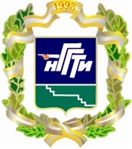 «НЕВИННОМЫССКИЙ ГОСУДАРСТВЕННЫЙГУМАНИТАРНО-ТЕХНИЧЕСКИЙ ИНСТИТУТ»«Стремись к высшему!»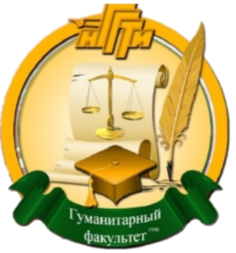 ГУМАНИТАРНЫЙ ФАКУЛЬТЕТПо программам магистратуры:(срок обучения по очной и заочной формам обучения: 2 года / 2 года 3 месяца)44.04.01 Педагогическое образование (прием осуществляется на платные места)Направленность (профиль): - управление дошкольным образованием.Вступительное испытание: экзамен профильной направленности.44.04.02 Психолого-педагогическое образование (прием осуществляется на платные места)Направленность (профиль): - психология управления образованием.Вступительное испытание: экзамен профильной направленности.40.04.01 Юриспруденция (прием осуществляется на платные места)Направленность (профиль): - правовое обеспечение предпринимательской деятельности.Вступительное испытание: экзамен профильной направленности.Наши преимущества:- диплом государственного образца;- преподавательская деятельность;- иногородним предоставляется общежитие;- отсрочка от призыва на военную службу;- насыщенная студенческая жизнь;- перспектива трудоустройства в государственных и коммерческих структурах в России и за рубежом.Лицензия на осуществление образовательной деятельности № 2080 от 15.04.2016, серия 90Л01 № 0009123, бессрочнаяСвидетельство о государственной аккредитации № 3250 от 02.10.2019, серия 90А01 № 0003412, бессрочное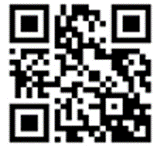 Приёмная комиссия НГГТИ: Ставропольский край, г. Невинномысск, ул. Гагарина, д. 11Тел/факс: (86554) 9-55-50 (доб. 151), 7-12-71E-mail: priem@nggti.ru сайт: НГГТИ.РФсоциальные сети: НГГТИ_1998